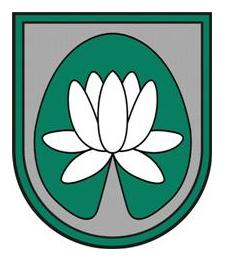 IEPIRKUMA„BASEINU APKALPOŠANA”NOLIKUMSId. Nr.: ĀND 2016/150Ādažos2016Vispārējā informācijaIepirkuma identifikācijas numurs: ĀND 2016/150Pasūtītājs: Ādažu novada domePasūtītāja rekvizīti:Kontaktpersona iepirkuma jautājumos: Rita Šteina, tālr.: 67996298, e-pasts: rita.steina@adazi.lv;Informācija par iepirkumuIepirkumam tiek piemēroti Publisko iepirkumu likuma 8.² panta noteikumi.Iepirkuma Nolikums un visa ar iepirkumu saistītā publiskojamā informācija ir brīvi pieejami Pasūtītāja mājas lapā internetā www.adazi.lv. Piedāvājuma iesniegšanas un atvēršanas vieta, datums, laiks un kārtībaPiedāvājums jāiesniedz līdz 2016.gada 22.jūlijam, plkst. 10:00, iesniedzot personīgi Ādažu novada domē, Ādažos, Gaujas ielā 33A, 306.kabinetā (Kanceleja) 3.stāvā, vai atsūtot pa pastu. Pasta sūtījumam jābūt nogādātam norādītajā adresē līdz augstākminētajam termiņam.Piedāvājumi, kas iesniegti pēc šajā Nolikumā noteiktā piedāvājumu iesniegšanas termiņa, netiks izskatīti un neatvērtā veidā tiks atdoti atpakaļ Pretendentam.Iepirkuma piedāvājumu atvēršana un vērtēšana notiek slēgtās komisijas sēdēs.Piedāvājuma derīguma termiņšPretendenta iesniegtais piedāvājums ir derīgs, t.i., saistošs iesniedzējam 90 (deviņdesmit) kalendārās dienas, skaitot no piedāvājumu atvēršanas dienas.Ja objektīvu iemeslu dēļ iepirkuma līgumu nevarēs noslēgt piedāvājumu derīguma termiņa laikā, Pasūtītājs un Pretendents/i var vienoties par piedāvājuma spēkā esamības termiņa pagarināšanu.Piedāvājuma noformēšanaPiedāvājums iesniedzams aizlīmētā, aizzīmogotā iepakojumā – 3 (trīs) eksemplāros (viens oriģināls un divas kopijas). Uz piedāvājuma iepakojuma jābūt šādām norādēm:pasūtītāja nosaukums un adrese;Iepirkuma nosaukums un identifikācijas numurs;Atzīme „Neatvērt līdz 2016. gada 22.jūlijam plkst. 10:00”;Katrs piedāvājuma eksemplāra sējums sastāv no trim daļām:pretendenta atlases dokumenti, ieskaitot pieteikumu dalībai iepirkumā;tehniskais piedāvājums;finanšu piedāvājums.Visas piedāvājuma daļas iesienamas vienā sējumā. Dokumentiem jābūt cauršūtiem vai caurauklotiem. Auklu gali jāpārlīmē un jābūt norādei par kopējo lappušu skaitu piedāvājumā. Lapas jānumurē un tām jāatbilst satura rādītājam. Piedāvājums jāievieto 5.1.punktā minētajā iepakojumā.Piedāvājumā iekļautajiem dokumentiem jābūt skaidri salasāmiem, bez labojumiem. Piedāvājums jāsagatavo latviešu valodā. Pretendents drīkst iesniegt tikai vienu piedāvājumu par visu darba apjomu. Ja Pretendents iesniedz dokumentu kopijas, tās jāapliecina normatīvajos aktos noteiktajā kārtībā. Pretendents iesniedz parakstītu piedāvājumu. Ja piedāvājumu iesniedz personu grupa, pieteikumu paraksta visas personas, kas ietilpst personu grupā. Ja piedāvājumu iesniedz personu grupa vai personālsabiedrība, piedāvājumā papildus norāda personu, kas iepirkumā pārstāv attiecīgo personu grupu vai personālsabiedrību, kā arī katras personas atbildības sadalījumu. Komisija pieņem izskatīšanai tikai tos Pretendentu iesniegtos piedāvājumus, kas noformēti tā, lai piedāvājumā iekļautā informācija nebūtu pieejama līdz piedāvājuma atvēršanas brīdim. Iesniegtie piedāvājumi ir Pasūtītāja īpašums un netiks atdoti atpakaļ Pretendentiem.Informācija par iepirkuma priekšmetuIepirkuma priekšmets ir Ādažu sporta centra, Ādažu pirmsskolas izglītības iestādes un Kadagas pirmsskolas izglītības iestādes peldbaseinu regulārā apkope, dezinfekcijas līdzekļu piegāde (cenās iekļaujama piegāde līdz pasūtītāja adresei), peldbaseina sagatavošana sezonai, remontdarbu veikšana.Iepirkums nav sadalīts daļās. Pretendenti nav tiesīgi iesniegt piedāvājumu variantus.Līguma termiņš ir – 1 (viens) kalendārais gads.Obligāts nosacījums pretendenta dalībai iepirkumā – līguma izpildes objektu (Ādažu sporta centrs, Kadagas pirmsskolas izglītības iestāde, Ādažu pirmsskolas izglītības iestāde) baseinu patstāvīga apsekošana, kuru laikā objektu kontaktpersonas pretendentiem sniegs informāciju par līguma izpildes objektiem, specifiku, apkalpojamām iekārtām. Apsekošanas laikā pretendentiem tiks izsniegti apliecinājumi par objektu apskati (katrā objektā atsevišķi), kas pievienojami pretendenta piedāvājumam. Ja saņemtajā piedāvājumā nebūs iekļauti visu objektu apskates apliecinājumi, pretendents tiks izslēgts no tālākas dalības iepirkumā. Kontaktinformācija, lai vienotos par objektu apskati:Ādažu pirmsskolas izglītības iestāde.Pirmajā ielā 26A, Ādažos,Kontaktpersona – Andris Cibuļskis - 26866557.Ādažu sporta centrs.Ādažu vidusskolā, Gaujas iela 30, Ādaži. Kontaktpersona - Vasīlijs Naumovs, t.67389490, 22102127.Kadagas pirmsskolas izglītības iestāde „Mežavēji”.Kadaga, „Mežavēji”, Kontaktpersona – Armands Krasts – 29453562.Kvalifikācijas prasības Pretendenta apgrozījums pretendenta darbības iepriekšējo 3 (trīs) gadu laikā (pretendentiem, kas dibināti vēlāk vai attiecīgajā tirgū darbojas mazāk par trijiem gadiem - apgrozījums nostrādātajā laika periodā) ik gadu ir vismaz 20 000 euro bez pievienotās vērtības nodokļa (turpmāk – PVN). Pretendents, visi personālsabiedrības biedri (ja piedāvājumu iesniedz personālsabiedrība) vai visi personu apvienības dalībnieki (ja piedāvājumu iesniedz personu apvienība), kā arī Personas, uz kuru iespējām pretendents balstās, normatīvajos tiesību  noteiktajos gadījumos ir reģistrēti komercreģistrā vai līdzvērtīgā reģistrā ārvalstīs. Pretendents iepriekšējo 3 (trīs) gadu laikā ir realizējis 2 (divu) līdzvērtīgu līgumu izpildi, kur:katra līguma līgumcena (ne vairāk kā 12 mēnešu kopsummā) ir vismaz 50% apjomā no pretendenta piedāvātās kopējās līgumcenas attiecīgajā iepirkumā apjomā;līguma priekšmets ir publisku baseinu tehniskā apkalpošana;par katra līguma realizāciju ir pievienota pozitīva pasūtītāja atsauksme.Līgumiem, ar kuriem pretendents apliecina savu atbilstību šajā nodaļā minētajām prasībām, ir jābūt izpildītiem pie dažādiem pasūtītājiem un uz piedāvājumu iesniegšanas attiecīgajā iepirkumā dienu tiem jābūt pildītiem vismaz 12 pilnus mēnešus pēc kārtas. Pretendents var balstīties uz citu personu iespējām, lai apliecinātu, ka pretendenta kvalifikācija, tehniskās un profesionālās spējas atbilst Pretendenta kvalifikācijas prasībām tikai gadījumā, ja šīs personas tiek piesaistītas arī iepirkuma līguma izpildei un pretendents pierāda, ka viņa rīcībā, izpildot iepirkuma līgumu, būs nepieciešamie resursi.Iesniedzamie kvalifikācijas dokumentiPretendenta pieteikums dalībai iepirkumā atbilstoši Nolikumam pievienotajai formai (atbilstoši B1 formai).Pieteikumu paraksta arī visi personālsabiedrības biedri (ja piedāvājumu iesniedz personālsabiedrība) vai visi personu apvienības dalībnieki (ja piedāvājumu iesniedz personu apvienība), kā arī Personas, uz kuru iespējām pretendents balstās, tad pieteikumu paraksta visas personas, kas iekļautas grupā un pieteikumā norāda personu, kura pārstāv personu grupu iepirkumā.Objektu apsekošanas apliecinājumi (oriģināli).Izziņa par Pretendenta gada kopējo finanšu apgrozījumu par darbības iepriekšējiem trīs gadiem. (!!! Prasība par nepieciešamo finanšu apgrozījumu nevar tikt izpildīta ar Personu, uz kuru iespējām Pretendents balstās, palīdzību, jo minētās personas neuzņemas finansiālu atbildību par līgumu. Minēto prasību var apliecināt pats Pretendents vai Pretendents kopā ar citu tirgus dalībnieku palīdzību, piemēram, apvienojoties personu apvienībā, kura kopumā ir atbildīga par līguma izpildi (t.sk. finansiālajām saistībām), uz līguma slēgšanas brīdi veidojot personu apvienību un sadarbības līgumā nosakot resursu nodošanas apjomu, termiņu, uz kādu šie resursi tiek nodoti, un solidāru atbildību līguma izpildē).Informācija par Pretendenta pēdējo 3 (trīs) gadu laikā realizētajiem līgumiem. Informācija sagatavojama saskaņā ar Nolikumam pievienoto formu (skatīt B2 formu), pievienojot pasūtītāju atsauksmes.Ja pretendents balstās uz citu personu iespējām, lai apliecinātu, ka pretendenta kvalifikācija atbilst Pretendenta kvalifikācijas prasībām, un/vai Būvniecībai plāno piesaistīt apakšuzņēmējus: visu apakšuzņēmējiem nododamo darbu saraksts atbilstoši Apakšuzņēmējiem nododamo darbu saraksta veidnei (B3 pielikums), Personas, uz kuras iespējām pretendents balstās, un apakšuzņēmēju, kura veicamo darbu vērtība ir vismaz 20 procenti no iepirkuma līguma summas, apliecinājums atbilstoši Personas, uz kuras iespējām pretendents balstās, apliecinājuma veidnei (B4 pielikums) par gatavību veikt Apakšuzņēmējiem nododamo darbu sarakstā norādītos darbus un/vai nodot pretendenta rīcībā Iepirkuma līguma izpildei nepieciešamos resursus, dokumentu vai dokumentus, kas apliecina Personas, uz kuras iespējām pretendents balstās, piedāvājuma dokumentus parakstījušās, kā arī kopijas un tulkojumus apliecinājušās personas tiesības pārstāvēt Personu, uz kuras iespējām pretendents balstās, iepirkuma ietvaros. Juridiskas personas pilnvarai pievieno dokumentu, kas apliecina pilnvaru parakstījušās paraksttiesīgās amatpersonas tiesības pārstāvēt attiecīgo juridisko personu.Tehniskais piedāvājumsTehniskais piedāvājums pretendentam jāsagatavo saskaņā ar Tehnisko specifikāciju (A pielikums). Sagatavojot Tehnisko piedāvājumu, pretendentam jāņem vērā:piedāvājumā norādīt precīzus piedāvāto preču nosaukumus, kas tiks vēlāk norādīti arī līgumā un pavadzīmēs;dezinfekcijas līdzekļu piegādes izmaksas jāiekļauj preču vienību cenās. Piegāde jāveic Pasūtītāja norādītajā adresē un noteiktos termiņos (ne vēlāk kā 2 darba dienu laikā un preces ne mazāk kā 50 euro vērtībā);precēm jābūt paredzētām lietošanai peldbaseinos un ražotāja iepakojumā;precēm jābūt marķētām, klasificētām un iepakotām atbilstoši Ministru Kabineta 2002. gada 12. marta noteikumu Nr. 107 „Ķīmisko vielu un ķīmisko produktu klasificēšanas, marķēšanas un iepakošanas kārtība” un Eiropas Parlamenta un Padomes Regulas (EK) Nr. 1272/2008 prasībām. Marķējumam jābūt latviešu valodā.	Finanšu piedāvājumsFinanšu piedāvājums sagatavojams atbilstoši B5 pielikuma formai. Sagatavojot Finanšu piedāvājumu, pretendentam jāņem vērā:piedāvājuma cenā jāiekļauj visas ar baseina apkopi un remontu saistītās paredzamās izmaksas;dezinfekcijas līdzekļu piegādes izmaksas jāiekļauj preču vienību cenās. Piegāde jāveic Pasūtītāja norādītajā adresē un noteiktos termiņos (ne vēlāk kā 2 darba dienu laikā un preces ne mazāk kā 50 euro vērtībā);darbu un preču vienību cenas un kopējā līguma cena līguma izpildes laikā netiks paaugstināta.Piedāvājumu izvēles kritērijiKomisija slēgtā sēdē atver iesniegtos Piedāvājumus piedāvājumu iesniegšanas secībā.Piedāvājumu izvēles kritērijs – saimnieciski visizdevīgākais piedāvājums: Punkti – piedāvātā kopējā līgumcena;Punkti – avārijas izsaukumu izmaksas.Iepirkuma līgumsPasūtītājs slēgs ar izraudzīto lētāko Pretendentu iepirkuma līgumu, pamatojoties uz Pasūtītāja sagatavotu un ar Pretendentu saskaņotu līgumprojektu.Līgumprojekta noteikumi tiks sagatavoti saskaņā ar šī Iepirkuma noteikumiem.A pielikums: 1. Tehniskā specifikācijaTEHNISKĀ SPECIFIKĀCIJA – ĀDAŽU SPORTA CENTRA BASEINSDezinfekcijas līdzekļi.Peldbaseina servisa apkalpošana un remonts.A pielikums: 2. Tehniskā specifikācijaTEHNISKĀ SPECIFIKĀCIJA – ĀDAŽU PIRMSSKOLAS IZGLĪTĪBAS IESTĀDEDezinfekcijas līdzekļi.Peldbaseina servisa apkalpošana un remonts.A pielikums: 3. Tehniskā specifikācijaTEHNISKĀ SPECIFIKĀCIJA – KADAGAS PIRMSSKOLAS IZGLĪTĪBAS IESTĀDEDezinfekcijas līdzekļi.Peldbaseina servisa apkalpošana un remonts.B pielikums: Veidnes piedāvājuma sagatavošanaiB1 pielikums: Pieteikuma dalībai iepirkumā veidne<Pasūtītāja nosaukums><reģistrācijas numurs><adrese> DALĪBAI PUBLISKAJĀ IEPIRKUMĀIepirkuma identifikācijas Nr.: ĀND 2016/150Ar šo mēs apliecinām savu dalību iepirkumā „___________________________” Id.nr.: ĀND 2016/150. Apstiprinām, ka esam iepazinušies ar iepirkuma dokumentāciju un piekrītam visiem iepirkuma noteikumiem, tie mums ir skaidri un saprotami, iebildumu un pretenziju pret tiem nav.Šis piedāvājums ir spēkā līdz 2016.gada __._____________.Ar šo apliecinām, ka visa piedāvājumā iesniegtā informācija ir patiesa.B2 pielikums: Veikto darbu saraksta veidneVEIKTO DARBU SARAKSTSPielikumā: Atsauksme Nr.1 no  ________________Atsauksme Nr.2 no ________________Atsauksme Nr.3 no ________________B3 pielikums: Apakšuzņēmējiem nododamo darbu saraksta veidne APAKŠUZŅĒMĒJIEM NODODAMO DARBU SARAKSTSB4 pielikums: Personas, uz kuras iespējām pretendents balstās, un apakšuzņēmēja, kura veicamo darbu vērtība ir vismaz 20 procenti no iepirkuma līguma summas,apliecinājuma veidne<Pasūtītāja nosaukums><reģistrācijas numurs><adrese>PERSONAS, UZ KURAS IESPĒJĀM PRETENDENTS BALSTĀS, LAI APLIECINĀTU PRETENDENTA ATBILSTĪBU PRETENDENTA KVALIFIKĀCIJAS PRASĪBĀM, UN APAKŠUZŅĒMĒJA, KURA VEICAMO DARBU VĒRTĪBA IR VISMAZ 20 PROCENTI NO KOPĒJĀS IEPIRKUMA LĪGUMA SUMMASAPLIECINĀJUMSIepirkuma  „<Iepirkuma nosaukums>” (id.Nr.<iepirkuma identifikācijas numurs>) ietvarosAr šo <Personas, uz kuras iespējām pretendents balstās,/Apakšuzņēmēja nosaukums vai vārds un uzvārds (ja Persona, uz kuras iespējām pretendents balstās, ir fiziska persona), reģistrācijas numurs vai personas kods (ja Persona, uz kuras iespējām pretendents balstās, ir fiziska persona) un adrese>:apliecina, ka ir informēts par to, ka <Pretendenta nosaukums, reģistrācijas numurs un adrese> (turpmāk – Pretendents) iesniegs piedāvājumu <Pasūtītāja nosaukums, reģistrācijas numurs un adrese> (turpmāk – Pasūtītājs) organizētā iepirkumā „<Iepirkuma nosaukums>” (id.Nr.<iepirkuma identifikācijas numurs>) ietvaros; gadījumā, ja ar Pretendentu tiks noslēgts iepirkuma , apņemas:[veikt šādus darbus:<īss darbu apraksts atbilstoši Apakšuzņēmējiem nododamo darbu sarakstā norādītajam> un][nodot Pretendentam šādus resursus:<īss Pretendentam nododamo resursu (piemēram, finanšu resursu, speciālistu un/vai tehniskā aprīkojuma) apraksts>].B5 pielikums: Finanšu piedāvājuma veidneasūtītāja nosaukums><reģistrācijas numurs><adrese>FINANŠU PIEDĀVĀJUMSDezinfekcijas līdzekļi – ĀDAŽU SPORTA CENTRSDezinfekcijas līdzekļi – ĀDAŽU PIRMSSKOALS IZGLĪTĪBAS IESTĀDEDezinfekcijas līdzekļi – KADAGAS PIRMSSKOALS IZGLĪTĪBAS IESTĀDEPeldbaseina servisa apkalpošana un remonts – ĀDAŽU SPORTA CENTRSPeldbaseina servisa apkalpošana un remonts – ĀDAŽU PIRMSSKOLAS IZGLĪTĪBAS IESTĀDEPeldbaseina servisa apkalpošana un remonts – KADAGAS PIRMSSKOLAS IZGLĪTĪBAS IESTĀDEKOPSUMMAAvārijas izsaukumu izmaksas un reaģēšanas laiksAdrese:Gaujas iela 33A, Ādaži, Ādažu novads, LV-2164Reģistrācijas Nr.90000048472Tālrunis:67997350Fakss:67997828N.p.k.NosaukumsParametriDaudzumsSpecifikācijas (minimālās prasības)Dezinfekcijas līdzekļu iegāde1Nātrija hipohlorītsCas No - 7681-52-9, Nātrija hipohlorīta, stabilizēts saturs > 14% aktīvā hlora, koncentrācija  - R31, R34, Blīvums pie + - 1,23 g/cm³. Ražotāja iepakojumā.3300 kgIepakojumā –  35 kg.Stabilizēts nātrija hipohlorīta šķīdums, kas labi piemērots automātiskajām dozēšanas sistēmām. Aizkavē organisko piesārņojuma rašanos. Ātri iedarbojas uz ūdenī esošajām baktērijām, sēnītēm un vīrusiem. Novērš cieto daļiņu un kaļķa nosēdumu veidošanos cauruļvadu sistēmā. 2Šķīdums pH līmeņa pazemināšanaiCas No - 7664-93-9, Sērskābe 50%, Blīvums pie + – ne mazāk kā 1,35g/cm³. Ražotāja iepakojumā.700 kgIepakojumā –  35 kg.Šķīdums paredzēts ūdens pH pazemināšanai peldbaseinā. Tas nepieciešams pareizai ūdens attīrīšanai, kas nodrošina, lai peldētāju ādu netiku kairināta pH līmeņa nesabalansētības dēļ. Paredzēts tikai automātiskai dozēšanai un nav paredzēts dozēšanai citā veidā.3Koagulants polialumīnija hlorīds .Cas No.39290-78-3,Alumīnika saturs 50-55 g/L, Blīvums pie + - 1.190-1.202, g/cm³. Ražotāja iepakojumā.500 kgIepakojumā – 35. kg, šķidrais 50-55g/l.Šķidrums paredzēts ilgstošai peldbaseina ūdenī atrodošos koloīdo daļiņu koagulēšanai.4Pretaļģu līdzeklis(neputojošs)Cas No 8001-54-5Pamatsaturs aktīvai vielai ne mazāk kā 50 g/L Blīvums pie + – 1.05g/cm³. Ražotāja iepakojumā.60 kgIepakojumā – 30 litri.Efektīvs ātras darbības četrvērtīgā amonjaka savienojums ar ļoti spēcīgu baktericīdu, fungicīdu un aļģicīdu darbību, paredzēts aizsardzībai pret aļģēm un to iznīcināšanai.5IndikatortabletesRažotāja iepakojumā.400Iepakojumā – 10 tabletes.PhenolRed  pH līmeņa noteikšanai ar rokas testeri.6IndikatortabletesRažotāja iepakojumā.400Iepakojumā – 10 tabletes.D.P.D.1  hlora un broma līmeņa noteikšanai ar rokas testeri7PH līmeņa paaugstinātājsCas No 1310-73-2Pamatsatursaktivai vielai ne mazāk kā 450 g/L Blīvums pie + – 1.45g/cm³. Ražotāja iepakojumā.80 kgIepakojums , paredzēts ph līmeņa paaugstināšanai baseinā.Iepakojums , paredzēts ph līmeņa paaugstināšanai baseinā.N.p.k.Specifikācijas (minimālās prasības)Daudzums1Neputojošs aļģicīds. Ražotāja iepakojumā.20 l 2Ph-šķīdums 50%. Ražotāja iepakojumā.175 kg2Ph-mīnuss granulas. Ražotāja iepakojumā.15 kg4Kaugulants kārtridžos. Ražotāja iepakojumā.15 kg5Nātrija hipohlorīta šķīdums. Stabilizēts. Hlora koncentrācija 12-15%. Ražotāja iepakojumā.525 kg6Stabilizētas kombinētā hlora tabletes. Ražotāja iepakojumā.30 kg7Phenol Red indikatortabletes pH līmenim.  Ražotāja iepakojumā.200 gb.8D.P.D.1indikatortabletes hlora līmeņa noteikšanai. Ražotāja iepakojumā.200 gb.9Universāls dezinfekcijas līdzeklis visa veida virsmām. Ražotāja iepakojumā.10 lN.p.k.NosaukumsParametriSpecifikācijas (minimālās prasības)1Nātrija hipohlorīts525. kg.Cas No - 7681-52-9, Nātrija hipohlorīda saturs > 15% aktīvā hlora, koncentrācija 100, C - R31, R34, Blīvums ( +200 C) - ca.1,23 g/cm³. Ražotāja iepakojumā.Iepakojumā - 35 kg;Stabilizēts nātrija hipohlorīta šķīdums, kas labi piemērots automātiskajām dozēšanas sistēmām. Aizkavē organisko piesārņojuma rašanos. Ātri iedarbojas uz ūdenī esošajām baktērijām, sēnītēm un vīrusiem. Novērš cieto daļiņu un kaļķa nosēdumu veidošanos cauruļvadu sistēmā.2Šķīdums pH līmeņa pazemināšanai175. kgCas No - 7664-93-9, Sērskābe 50%, Blīvums pie +200 C - 1,35 g/cm3. Ražotāja iepakojumā.Iepakojumā - 35 kg;Šķīdums paredzēts ūdens pH pazemināšanai peldbaseinā, ja tas ir augstāks par 7,6. Tas nepieciešams pareizai ūdens sagatavošanai, kas nodrošina, lai peldētāju ādu netiku kairināta pH līmeņa nesabalansētības dēļ. Paredzēts tikai automātiskai dozēšanai un nav paredzēts dozēšanai citā veidā.3Koagulants polialumīnija hlorīds 70. kgCas No.39290-78-3, Blīvums  +200 C - 1.190-1.202, PH saturs pie +200C - 3,7 – 4,3. Ražotāja iepakojumā.Iepakojumā – 35 kg, šķidrais 50-55g/lŠķidrums paredzēts ilgstošai peldbaseina ūdenī atrodošos koloīdo daļiņu koagulēšanai.4Neputojošs pretaļģu līdzeklis 10. lCas No. 25988-97-0. Ražotāja iepakojumā.Iepakojumā – 5 l.Efektīvs ātras darbības četrvērtīgā amonjaka savienojums ar ļoti spēcīgu baktericīdu, fungicīdu un aļģicīdu darbību, paredzēts aizsardzībai pret aļģēm un to iznīcināšanai.5Indikatortabletes 200 gab.Ražotāja iepakojumā.Iepakojumā – 10 tabletesPhenol Red vai analogs pH līmeņa noteikšanai ar rokas testeri.6Indikatortabletes 200 gab.Ražotāja iepakojumā.Iepakojumā – 10 tabletesD.P.D.1 vai analogs brīvā hlora noteikšanai ar rokas testeri.sastādīšanas vietadatumsInformācija par pretendentu:Informācija par pretendentu:Informācija par pretendentu:Informācija par pretendentu:Informācija par pretendentu:Pretendenta nosaukums:Pretendenta nosaukums:Reģistrācijas numurs:Reģistrācijas numurs:Juridiskā adrese:Juridiskā adrese:Pasta adrese:Pasta adrese:Tālrunis:Tālrunis:Fakss:E-pasta adrese:E-pasta adrese:Finanšu rekvizīti:Finanšu rekvizīti:Finanšu rekvizīti:Finanšu rekvizīti:Finanšu rekvizīti:Bankas nosaukums:Bankas kods:Konta numurs:Informācija par pretendenta kontaktpersonu (atbildīgo personu):Informācija par pretendenta kontaktpersonu (atbildīgo personu):Informācija par pretendenta kontaktpersonu (atbildīgo personu):Informācija par pretendenta kontaktpersonu (atbildīgo personu):Informācija par pretendenta kontaktpersonu (atbildīgo personu):Vārds, uzvārds:Ieņemamais amats:Tālrunis:Fakss:E-pasta adrese:Pretendenta nosaukums:Pilnvarotās personas vārds, uzvārds:Pilnvarotās personas amats:Pilnvarotās personas paraksts:Nr.p.k.Objekta nosaukums un veikto darbu raksturojums, Līgumcena  PVN (EUR)VietaPasūtītājs (nosaukums, reģistrācijas numurs, adrese un kontakt- persona)Pakalpojumu sniegšanas uzsākšanas un pabeigšanas gads un mēnesis1.<…><…><…><…><…>/<…><…><…><…><…><…><…>/<…><…><…><…><…><…><…>/<…>Apakšuzņēmēja nosaukums, reģistrācijas numurs, adrese un kontaktpersonaNododamo darbu apjoms (% no kopējās līgumcenas bez PVN)Īss apakšuzņēmēja veicamo darbu apraksts<…><…><…><…><…><…><…><…><…><Paraksttiesīgās personas amata nosaukums, vārds un uzvārds><Paraksttiesīgās personas paraksts>Nr.NosaukumsApraksts (minot precīzus preču nosaukumus)DaudzumsCena EUR bez PVN1Nātrija hipohlorīts3300 kg2Šķīdums pH līmeņa pazemināšanai700 kg3Koagulants polialumīnija hlorīds 500 kg4Pretaļģu līdzeklis(neputojošs)60l5Indikatortabletes (pH līmeņa noteikšanai)400 gab.6Indikatortabletes (hlora un broma līmeņa noteikšanai)400 gab.7PH līmeņa paaugstinātājs80 kgKopā bez PVN:Kopā bez PVN:Kopā bez PVN:Kopā bez PVN:PVN:PVN:PVN:PVN:Kopā ar PVN:Kopā ar PVN:Kopā ar PVN:Kopā ar PVN:N.p.k.NosaukumsDaudzumsApraksts (minot precīzus preču nosaukumus)Cena par 1 vienību (bez PVN)Kopā(bez PVN)1Neputojošs aļģicīds20 l2Ph-šķīdums 50%. Ražotāja iepakojumā.175 kg3Ph mīnuss granulas.15 kg4Kaugulants kārtridžos15 kg5Nātrija hipohlorīta šķīdums. Stabilizēts. Ražotāja iepakojumā.525 kg6Stabilizētas kombinētā hlora tabletes30 kg7Phenol Red indikatortabletes pH līmenim200 gb.8D.P.D.1indikatortabletes hlora līmeņa noteikšanai200 gb.9Universāls dezinfekcijas līdzeklis visa veida virsmām10 lKopā bez PVN:PVN:Kopā ar PVN:N.p.k.NosaukumsDaudzumsApraksts (minot precīzus preču nosaukumus)Cena par 1 vienību (bez PVN)Kopā(bez PVN)1Aļģicīds10 l 2Ph-šķīdums 50%   Ražotāja iepakojumā175 kg3Nātrija hipohlorīta šķīdums. Stabilizēts. Ražotāja iepakojumā.525 kg4Phenol Red indikatortabletes pH līmenim200 gb.5D.P.D.1indikatortabletes hlora līmeņa noteikšanai200 gb.6Kaugulants automātiskajai dozēšanas sistēmai. Ražotāja iepakojumā.70kgKopā bez PVN:PVN:Kopā ar PVN:Nr.Kopā EUR bez PVNKopā EUR ar PVN1.Dezinfekcijas līdzekļi – ĀDAŽU SPORTA CENTRS2.Dezinfekcijas līdzekļi – ĀDAŽU PIRMSSKOLAS IZGLĪTĪBAS IESTĀDE3.Dezinfekcijas līdzekļi – KADAGAS PIRMSSKOLAS IZGLĪTĪBAS IESTĀDE4.Peldbaseina servisa apkalpošana un remonts – ĀDAŽU SPORTA CENTRS5.Peldbaseina servisa apkalpošana un remonts – ĀDAŽU PIRMSSKOLAS IZGLĪTĪBAS IESTĀDE6.Peldbaseina servisa apkalpošana un remonts – KADAGAS PIRMSSKOLAS IZGLĪTĪBAS IESTĀDEKopā:Reaģēšanas laiksIzmaksas EUR bez PVNIzmaksas EUR bez PVNReaģēšanas laiksTransportsDarba stundas cenaIerodoties ne vēlāk kā 2 stundu laikā svētku dienā, brīvdienās vai darba dienās ārpus darba laikaIerodoties ne vēlāk kā 2 stundu laikā darba dienā darba laikāIerodoties ne vēlāk kā 24 stundu laikā